NAVODILO ZA DELOSreda, 27. 5. 2020MAT: V zvezek napiši naslov PISNO DELJENJE in datum.Izračunaj naslednje račune na krajši ali daljši način. Napravi preizkus.345 : 56 = ___         2467 : 34 = ___             2345 : 89 = ___ Računali bomo tudi preko MT. Imej pripravljen DZ na strani 43 in pisalo.SLJ: Utrjeval boš pridevnik. Lepo prosim, če lahko natisneš učni list, ker bomo nekaj nalog rešili skupaj preko MT. Ponovi vrste pridevnikov in njihove vprašalnice ter spol in število pridevnika.DRU: Tema današnje učne ure ter dveh naslednjih je POTOVANJE V NOVI VEK IN SODOBNOST. Delo si enakomerno porazdeli.Najprej si oglej PPT predstavitev.Odpri učbenik na strani 84.Pozorno si oglej časovni trak NOVI VEK IN SODOBNOST.Preglej fotografije in skice v poglavju (stran 84, 85, 86).Preberi besedila pod sličicami.Preberi besedilo.V zvezek napiši zgornji naslov in datum.Še enkrat preberi besedilo poglavja (U: 84, 85, 86) in si oglej PPT predstavitev.Preriši časovni trak NOVI VEK IN SODOBNOST.Prepiši vprašanja v zvezek in pisno odgovori.1. Kdaj se je začel novi vek? S katero prelomnico?2. Kašen je pomen tiskanja knjig za ljudi?3. Kaj pomeni, da sta vlak in »parnik« skrajšala razdalje?4. Katero leto štejemo za začetek sodobnosti?5. Naštej čim več izumov (področij izumov) novega veka.6. Katere električne naprave najpogosteje uporabljaš?7. V zadnjem času se razvija elektronika. Kaj veš o tem?8. Zapiši razmišljanja o slabih vplivih električne energije na okolje.Oglej si (ctrl+klik) parno lokomotivo tukaj:https://www.youtube.com/watch?v=OrVwhEJdyh8Preden so izumili tiskanje knjig, so knjige ročno prepisovali. To delo je bilo dolgoročno in so ga opravljali v samostanih. 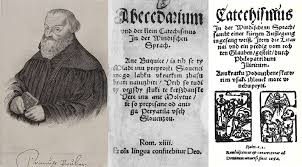 ŠPO: PlesVeliko sem premišljevala, kaj naj vam dam za današnjo nalogo v uri športa. Dobila sem čudovito idejo. Ponovite valček in polko tako, da povabite mamico ali atija ali sestro ali brata ali…Če ne najdete ustrezne glasbe, lahko uporabite tole: Valček 1 https://www.youtube.com/watch?v=zZ0VktdogtQ Valček 2  https://www.youtube.com/watch?v=R7rZ0i0dENsPolka 1  https://www.youtube.com/watch?v=r7gFNaGYEs8Polka 2   https://www.youtube.com/watch?v=C9DWcrnC2dU